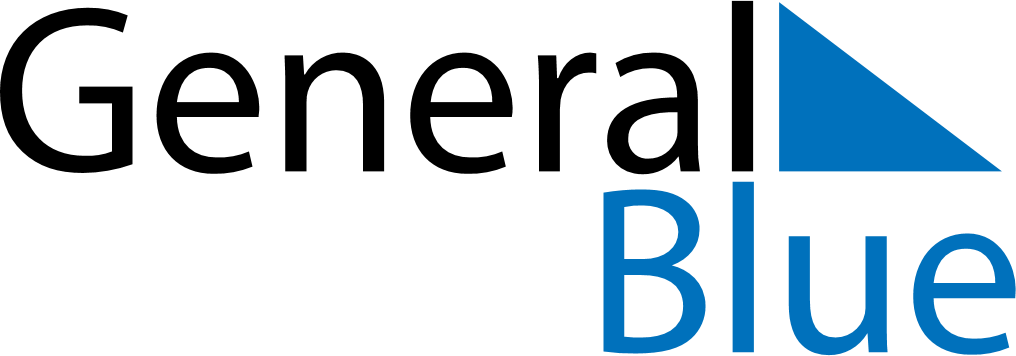 January 2024January 2024January 2024January 2024January 2024January 2024Liptovsky Mikulas, SlovakiaLiptovsky Mikulas, SlovakiaLiptovsky Mikulas, SlovakiaLiptovsky Mikulas, SlovakiaLiptovsky Mikulas, SlovakiaLiptovsky Mikulas, SlovakiaSunday Monday Tuesday Wednesday Thursday Friday Saturday 1 2 3 4 5 6 Sunrise: 7:35 AM Sunset: 3:53 PM Daylight: 8 hours and 17 minutes. Sunrise: 7:35 AM Sunset: 3:54 PM Daylight: 8 hours and 18 minutes. Sunrise: 7:35 AM Sunset: 3:55 PM Daylight: 8 hours and 19 minutes. Sunrise: 7:35 AM Sunset: 3:56 PM Daylight: 8 hours and 20 minutes. Sunrise: 7:35 AM Sunset: 3:57 PM Daylight: 8 hours and 21 minutes. Sunrise: 7:35 AM Sunset: 3:58 PM Daylight: 8 hours and 23 minutes. 7 8 9 10 11 12 13 Sunrise: 7:35 AM Sunset: 3:59 PM Daylight: 8 hours and 24 minutes. Sunrise: 7:34 AM Sunset: 4:00 PM Daylight: 8 hours and 26 minutes. Sunrise: 7:34 AM Sunset: 4:02 PM Daylight: 8 hours and 27 minutes. Sunrise: 7:33 AM Sunset: 4:03 PM Daylight: 8 hours and 29 minutes. Sunrise: 7:33 AM Sunset: 4:04 PM Daylight: 8 hours and 31 minutes. Sunrise: 7:32 AM Sunset: 4:05 PM Daylight: 8 hours and 32 minutes. Sunrise: 7:32 AM Sunset: 4:07 PM Daylight: 8 hours and 34 minutes. 14 15 16 17 18 19 20 Sunrise: 7:31 AM Sunset: 4:08 PM Daylight: 8 hours and 36 minutes. Sunrise: 7:31 AM Sunset: 4:09 PM Daylight: 8 hours and 38 minutes. Sunrise: 7:30 AM Sunset: 4:11 PM Daylight: 8 hours and 40 minutes. Sunrise: 7:29 AM Sunset: 4:12 PM Daylight: 8 hours and 43 minutes. Sunrise: 7:28 AM Sunset: 4:14 PM Daylight: 8 hours and 45 minutes. Sunrise: 7:28 AM Sunset: 4:15 PM Daylight: 8 hours and 47 minutes. Sunrise: 7:27 AM Sunset: 4:17 PM Daylight: 8 hours and 50 minutes. 21 22 23 24 25 26 27 Sunrise: 7:26 AM Sunset: 4:18 PM Daylight: 8 hours and 52 minutes. Sunrise: 7:25 AM Sunset: 4:20 PM Daylight: 8 hours and 55 minutes. Sunrise: 7:24 AM Sunset: 4:21 PM Daylight: 8 hours and 57 minutes. Sunrise: 7:23 AM Sunset: 4:23 PM Daylight: 9 hours and 0 minutes. Sunrise: 7:22 AM Sunset: 4:25 PM Daylight: 9 hours and 2 minutes. Sunrise: 7:21 AM Sunset: 4:26 PM Daylight: 9 hours and 5 minutes. Sunrise: 7:19 AM Sunset: 4:28 PM Daylight: 9 hours and 8 minutes. 28 29 30 31 Sunrise: 7:18 AM Sunset: 4:29 PM Daylight: 9 hours and 11 minutes. Sunrise: 7:17 AM Sunset: 4:31 PM Daylight: 9 hours and 14 minutes. Sunrise: 7:16 AM Sunset: 4:33 PM Daylight: 9 hours and 16 minutes. Sunrise: 7:14 AM Sunset: 4:34 PM Daylight: 9 hours and 19 minutes. 